Infrastructure Funding Statement (IFS) ReportErewash Borough CouncilDecember 20221. Introduction 1.1. What is an Infrastructure Funding Statement (IFS)?An Infrastructure Funding Statement is a publication that must identify all live and historic S106 agreements since January 2020 when the IFS was first introduced. The report contains a breakdown of the contributions and an annual overview of developer contribution transactions. The information presented by the publication will enhance both policy makers and communities understanding of developer contributions being invested into local infrastructure and will showcase the efforts of key planning and development stakeholders contributing positively to enhancements within local areas. The Community Infrastructure Levy (CIL) Regulations require all local planning authorities to report at least annually on developer contributions.1.2 Section 106 Agreements (S106)Planning obligations under S106 of the Town and Country Planning Act (1990), often referred to as S106 agreements, are legally binding documents which ensure proposed developments are acceptable in a planning context. This includes not only the physical infrastructure such as roads and utilities that enable development to proceed, but also the community facilities and environmental improvements which will ensure occupiers of those developments have adequate access to services such as education and leisure activities, helping to play an important role in enhancing their quality of life and building sustainable communities. S106 agreements relate to the impact of a development on a site-specific basis and can be used to:Secure monies to pay the Local Planning Authority on specified dates for identified purposes.Restrict land use/development in any specified way.Specify operations and activities.Financial obligations can, amongst other things, include contributions towards affordable housing, open space, public realm improvements and provision of forms of sustainable transport. All obligations can be subject to planning conditions and can determine the timing of specific obligations. For example, the local planning authority can set triggers for when obligations are expected, such as a payment for education facilities being required upon completion of the 100th dwelling on a housing development site. S106 agreements are enforceable and failure to comply can result in the local planning authority taking action to recover obligations. 1.3 Community Infrastructure Levy (CIL)CIL is a charge which local authorities can enforce on new developments to help deliver infrastructure needs in their areas. The levy utilises an agreed charging schedule which defines what contributions are expected of a development. Erewash Borough Council presently does not have a CIL in place, nor does it have any immediate plans to progress one. 1.4 Context of the Council’s Infrastructure PlanningIn 2015, the Borough Council adopted a Developer Contributions Supplementary Planning Document (SPD). The SPD identifies the infrastructure needs of the Borough and assesses the viability of new housing developments, setting out what is expected from eligible schemes to meet those needs. It provides further detail of what development is expected to contribute towards. The SPD is a material consideration when assessing planning applications. The document conforms to the Erewash Core Strategy, adopted in 2014, and is underpinned by various policies including Policy 19: Developer Contributions and supporting policies such as Policy 8 – Housing Size, Mix and Choice in relation to affordable housing and Policy 15 – Transport Infrastructure Priorities in relation to sustainable transport. The SPD identifies Erewash’s critical infrastructure requirements which include producing an Ilkeston Travel Plan, enhancing cycling and walking networks, improvements to bus services, increasing school places in Ilkeston, town centre improvements and creating and improving areas of open space. The expected S106 contributions arising from a development vary on a site-by-site basis and depend on components such as viability (taking account of market conditions), location and size of development. 1.5 What does the IFS include?This is the Borough Council’s third published IFS and covers the 2021-2022 monitoring year. Monitoring years run between 1st April to 31st March. Due to records being available, this IFS shows the status of contributions up to 30th November 2022. The following dataset will show transactions for all S106 agreements which are presently live and historic S106 agreements since January 2020. The IFS has been created using the following three data files:CSV 1 Developer Agreements: All live and historic S106 agreements since January 2020 for Erewash Borough Council. It includes agreements which relate to granted planning permissions at various stages of development, including granted, started and some completed developments, where S106 contributions are still pending. Key information includes the relevant planning permission reference and the date the S106 agreement was legally signed and sealed. CSV 2 Developer Contributions: The individual obligations within each S106 Agreement and outlines the amount / measure and its purpose. CSV 3 Developer Agreement Transactions: All transactions of S106 contributions for the S106 agreements. This dataset will include transactions prior to the 2019/2020 monitoring year as some agreement transactions are still live as the S106 Agreement is not yet complete. For instance, money has not been fully spent or not all of the money for the overall agreement has been received. Transactions include securing, receiving, allocating, transferring, spending and returning S106 contributions. The raw data for S106 agreements is presented in the three sets of CSV data files. This report provides further information on the agreements, contributions and transactions and should be considered alongside the CSV files for a full understanding of Erewash Borough Council’s live S106 agreements. S106 agreements are live due to their relationship with a development’s progress and the exchanges of contributions. 2. CSV 1 DataErewash currently has twelve planning permissions with live S106 agreements. These are shown in the map at Appendix One of this report. Table One presents the breakdown of when the S106 agreements were signed. The agreements are located in different areas of the Borough as presented in Table Two.Table One – Number of live S106 agreements signed each year (January – December) *This includes one Unilateral Undertaking for ERE/1118/0006 – 101 Poplar Inn, Ilkeston. Table Two – Live S106 agreements by area as at 30th November 2022.Table three below shows the S106 agreements which are in the CSV1 file and are no longer live S106 agreements, this is due to the planning applications either lapsing or the contributions being fully spent.Table Three – Closed S106 agreements in CSV1Unilateral Undertaking are forms of legal planning agreements which are only entered into by the landowner and the Council are not party to such agreements. ERE/1118/0006 has been included in this table because it includes the collection of funding for an Infant School in Erewash.There are also seven other Unilateral Undertakings that are live in the Borough, outlined in Table Four. The information presented in Table Four does not feature in any other data and graphics shown in this report or the accompanying CSV files.Table Four – Unilateral Undertakings in Erewash (excluding ERE/1118/0006).3. CSV 2 DataCSV2 requires the Local Planning Authority to categorise each contribution into purposes. The following section provides headline data on the contribution purposes of the 12 live agreements in Erewash. Some of the purposes are broken down into a number of payments within the CSV files, due to this, in table five below only one purpose is counted per S106 agreement.Table Five – Number of contribution purposes across all live S106 Agreements.Table Six – The monetary value by contribution purpose across all 12 live S106 agreements.*rounded to the nearest poundTable Seven – The number of expected affordable housing unit contributions.*includes two special needs housing units.Included in Table Seven are affordable housing unit contributions via specified delivery amounts as well as amounts assumed by a percentage of the total number of dwellings delivered on the site. Three planning permissions provide a percentage of affordable housing units based on the total number of units on the site.Table Eight - Agreements for different purposes, excluding affordable housing and monetary value contributions. 4. CSV 3 DataThe following section presents information regarding the status of contribution transactions. Some contributions are not included in CSV3 as it is only when contributions have met their specified trigger and the contribution is secured, that it finally meets the criteria of CSV3. Table Nine presents the definitions of the different types of transaction. Table Nine – Key definitions for CSV3 adopted from www.GOV.UK/guidance. Table Ten – Contribution values shown in their latest transaction type / yearTable Eleven – Monetary contributions allocatedTable Twelve – Monetary contributions securedTable Thirteen - Monetary contributions spentTable Fourteen - Completed Affordable Housing built via developer contributions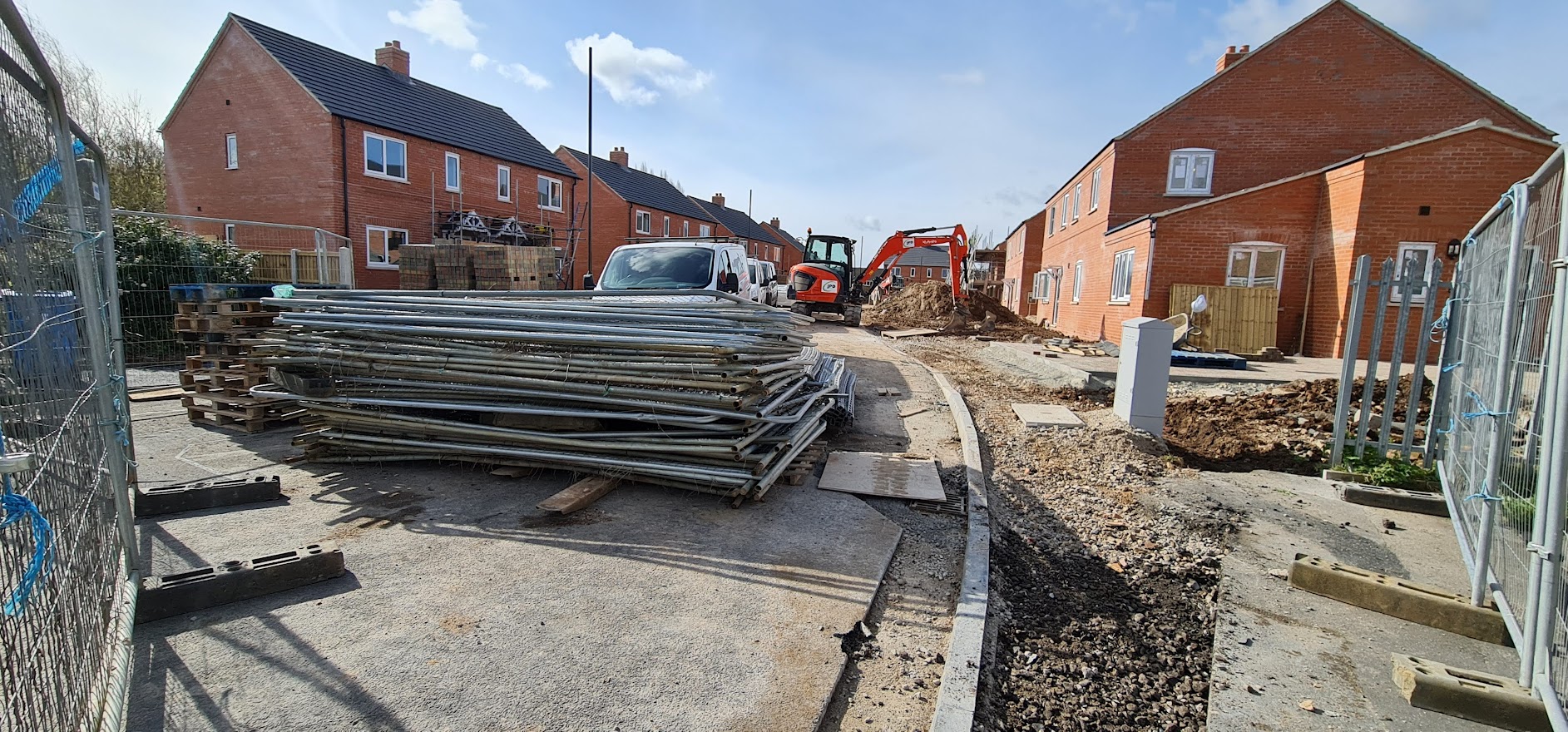 Figure 1 – Land at allotments, Devon Street, Ilkeston. 22 affordable homes are now complete.Table Fifteen – Contributions transferred to Derbyshire County CouncilAppendix One – Map showing the twelve live S106 Agreements 2021/2022. 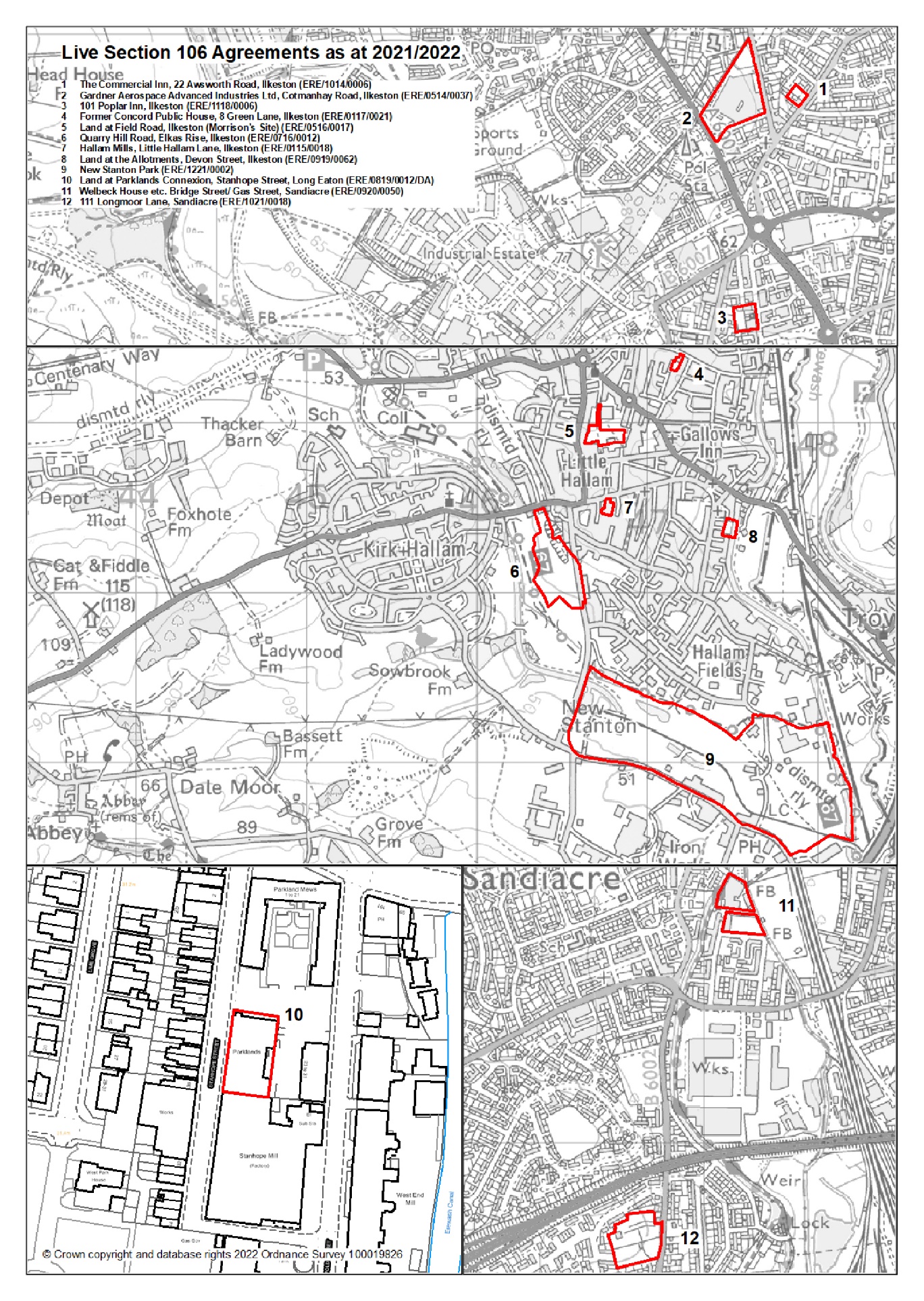 Year Agreements SignedNumber of Live Agreements*Live Agreement reference number20130-201410514/0037201520716/0012, 1014/0006201610115/0018201730117/0021, 0516/0017, 0919/006220180-201911118/0006202010819/001220210-202230920/0050, 1221/0002, 1021/0018Grand Total12-AreaNumber of Live S106 AgreementsSandiacre2Ilkeston9Long Eaton1Year Agreement SignedAgreement Reference number Reason S106 no longer live20130512/0002Contributions spent by 201920140216/0012Contributions spent by 202020150315/0034Lapsed – new permission has no S10620150402/0083Contributions spent by 202120150515/0017Contributions spent by 202220180417/0027Permission lapsedGrand Total6-Planning ReferenceSite AddressDescription of Unilateral UndertakingERE/0420/0042Former Nylatex Works, Fields Farm Road, Long Eaton, Derbyshire£28,000 - to be paid to the Council prior to the commencement of the development. To be used towards the removal of lesser bulrush, rigid hornwort and common reed within the ponds at Forbes Hole Nature Reserve to ensure coverage of no more than 20% and the resurfacing of the car park and paths within the nature reserve.ERE/0919/0013Maywood Golf Club, Rushy Lane, SandiacreThe owner covenants with the Council that the owners will not apply for golf course related development in respect of the property.ERE/1217/0009Tesco Extra Car Park, Waverley Street Long EatonDelivery and Servicing Management Plan: A plan setting out how the servicing of the restaurant forming part of the development shall take place from the Delivery Layby which shall be in accordance with the draft delivery and servicing management plan annexed to this Deed, or in accordance with such other delivery and servicing management plan or terms as agreed between the Owners and the Council from time to time.Not applicableBennerley Avenue, Ilkeston£40,000 - Sports Contribution: Payable to the Enforcing Authority for the improvements of sports facilities at Abbotsford, Ilkeston.ERE/0621/0075Boys Wood Farm, OckbrookThe previous application ERE/0919/0049 approved for the construction of an agricultural workers bungalow shall be withdrawn and will be revoked upon the grant of planning approval for its relocation on site.ERE/0718/0004Land At Sure Start, Beauvale Drive, Ilkeston£6,000 towards the cost of enhancements to open space.ERE/0321/0103Land North West of Winster Building, Manners Avenue, Ilkeston£32,000 towards the enhancement of biodiversity at Manner Floods Local Nature Reserve.Contribution TypeNumber of ContributionsExamples of Contribution TypeOpen Space and Leisure10Improvements to open space, provision of seating and waste bins.Affordable Housing7Creation of purpose-built affordable housing units.Education8Funding for school places, new classrooms and support space and improvement to facilities.Transport and Travel6Creation of a travel plan and enhancements to walking, bus and cycling networks.Economic Development1Improvements to public realm and town centres and creation of public art features.Green Infrastructure1Multi-user link connections and improvements within Erewash’s strategic GI network.Flood and Water Management1Creation of receptor sites and maintaining a surface water drainage scheme.Highways2Creation of crossing points and highway improvement works based on development impact.Community facilities1Books for Sandiacre LibraryOther1Restoration works of Derby and Sandiacre CanalContribution PurposeTotal Amount*Community Facilities£3,740Economic Development£26,000Education£1,623,630Flood and Water Management£3,783Green Infrastructure£200,000Highways£130,000Open Space and Leisure£436,217Other£97,498Transport and Travel£1,112,017Grand Total£3,617,485ReferenceLocationAddressAffordable Housing Quantity0516/0017IlkestonLand at Field Road, Ilkeston (Morrisons site)60919/0062IlkestonLand at the allotments, Devon Street, Ilkeston31118/0006Ilkeston101 Poplar Inn, Ilkeston60115/0018IlkestonHallam Mills, Little Hallam Lane, Ilkeston30% (5)0117/0021IlkestonFormer Concord Public House, Green Lane, Ilkeston10% (1)0716/0012IlkestonQuarry Hill Road, Ilkeston15% (52)Grand Total--73Contribution PurposeNumber of AgreementsContribution DetailFlood and Water Management1At the Quarry Hill Road Development: Maintain Surface Water Drainage Scheme: The Owner must maintain elements of the Surface Water Drainage Scheme in accordance with the agreed maintenance scheme.Green Infrastructure1At the Quarry Hill Road Development: Identification, preparation and translocation of identified ecological sites. The identified receptor sites in the Ecology Report, or any alternative sites agreed in writing with the Council, shall be prepared for translocation or replacement which shall include future management and shall be approved in writing. The translocation or replacement of ecological sites. The translocation or replacement of turf from land to the Off-Site Receptor Area shall be carried out in accordance with the approved scheme.Open Space and Leisure1At the Quarry Hill Road Development: 1) Complete the development of the Open Space Land. The Owner agrees to layout and complete the development of Open Space Land in accordance with details approved under the Change of Use Permission. The Owner must maintain the Open Space in accordance with the management plan. 2) Provide a Local Equipped Area for Play in accordance with the approved details.Highways1Three new accesses into the New Stanton Park Site, new “No HGV” signs in three locations relating to the New Stanton Park Site, improvement to the Sandiacre traffic lights and transfer of land.ActionDefinitionSecuredThe trigger clauses associated with the contribution have been met, meaning the developer is now required to pay all or part of the contribution received: the developer has paid all or part of the money due to the local planning authority.ReceivedThe developer has paid all or part of the money due to the local planning authorityAllocatedThe received money has been allocated to a team within the local planning authority, who will spend the money.TransferredThe received money has been transferred to an organisation outside the planning authority (for example another local authority Derbyshire County Council), who will spend the money.SpentThe received money has been spent on the purpose specified in the section 106 or 278 agreement.ReturnedThe received money (or a portion of it) has been returned to the developer.YearAllocatedSecuredSpentTransferred2016---£45,496.002017---£25,300.002018---£22,798.022019£107,514.90-£262,951.00£48,000.002020£45,362.00-£15,000.00£1,311,264.702021£178,870.00-£100,000.00£253,455.082022£134,264.44£105,326.04--Year AllocatedAddressApplication ReferenceContribution PurposeAllocated Amount2019Gardner Aerospace, Cotmanhay Road, Ilkeston0514/0037Open Space and Leisure£29,999.902019Gardner Aerospace, Cotmanhay Road, Ilkeston0514/0037Transport and Travel£35,615.002019Quarry Hill Road, Ilkeston0716/0012Transport and Travel£41,900.002020Quarry Hill Road, Ilkeston0716/0012Transport and Travel£41,900.002020The Commercial Inn, Awsworth Road, Ilkeston1014/0006Transport and Travel£3,462.002021Former Concord Public House, Green Lane, Ilkeston0117/0021Open Space and Leisure£4,200.002021Former Concord Public House, Green Lane, Ilkeston0117/0021Transport and Travel£19,600.002021Hallam Mills, Little Hallam Lane, Ilkeston0115/0018Open Space and Leisure£5,770.002021Land at Field Road, Ilkeston (Morrisons site)0516/0017Transport and Travel£57,400.002021Quarry Hill Road, Ilkeston0716/0012Highways£50,000.002021Quarry Hill Road, Ilkeston0716/0012Transport and Travel£41,900.002022Quarry Hill Road, Ilkeston0716/0012Transport and Travel£17,598.002022Quarry Hill Road, Ilkeston0716/0012Transport and Travel£116,666.66Grand Total---£466,011.56Year SecuredAddressApplication ReferenceContribution PurposeAllocated Amount2022Land at the allotments, Devon Street, Ilkeston0919/0062Education£45,596.042022Land at the allotments, Devon Street, Ilkeston0919/0062Open Space and Leisure£6,930.002022Land at the allotments, Devon Street, Ilkeston0919/0062Transport and Travel£52,800.00Year SpentAddress and Application ReferenceContribution DescriptionSum of amount2016-2019Derby College Field Road, Ilkeston0512/0002Economic Development –Town Centre Improvements Contribution: Expenditure:Former Co-op department store, Market Place   £53,300 (30.03.2016)Former Woolworths store, Bath Street £100,000 (30.12.2016)Benches and Floral planters, Bath Street, Market Place and South Street St£6,768.64 (01.08.2019)Former Woolworths store, The Project, Bath Street£3,965 (04.11.2019)Public toilets, Market Place£62,302.04 (19.12.2019)Car park machines £12,395 (10.12.2019)Illustrated town centre maps, car parks £9,482.36 (12.12.2019)£250,000.002019Land at former SE Derbyshire College, Cavendish Road, Ilkeston0515/0017Open Space and Leisure –The enhancement of facilities at Inglefield Road play area£3,300.002019Stanton Vale School, Ilkeston0216/0012Open Space and Leisure –Enhancement of Stanton Road Cemetery£9,651.002020Derby College Field Road, Ilkeston0512/0002Economic Development –Public Art provided as part of new college facility at Pimlico.£15,000.002021Land at Victoria Mill, Draycott0402/0083Affordable Housing –Towards the development of affordable homes at Green Lane, Ilkeston£100,000.00Grand Total--£377,951.00Application ReferenceAddressNumber of Units0115/0018Hallam Mills, Little Hallam Lane, Ilkeston5 Affordable Housing Units0516/0017Land at Field Road, Ilkeston (Morrisons site)4 Affordable Housing Units0515/0017Land at former SE Derbyshire College, Cavendish Road, Ilkeston5 Intermediate Housing Units0216/0012Stanton Vale School, Lower Stanton Road, Ilkeston2 Social Rent Units and 1 immediate Housing Unit0117/0021Former Concord Public House, Green Lane, Ilkeston1 Affordable Housing Unit0919/0062Land at the allotments, Devon Street, Ilkeston22 Affordable Rent, the S106 originally requested 3, in the end the entire development became affordable housingTotal units-40 unitsContribution TypeApplication ReferenceAddressDate Contribution ReceivedContribution DetailContribution Spent On:Contribution Value (£)Education0115/0018Hallam Mills, Little Hallam Lane, Ilkeston15/02/2021Provision and/or improvements to educational facilities at Field House Infant School and Hallam Fields Junior SchoolNot Yet Spent£45,596.00Education0515/0017Land at former SE Derbyshire College, Ilkeston11/07/2017Additional pupil places at Field House Infant School and Hallam Fields Junior SchoolNot Yet Spent£25,300.00Education0516/0017Land at Field Road, Ilkeston (Morrisons site)29/01/2021New or improved facilities at Field House Infants School and Hallam Fields Junior SchoolNot Yet Spent£91,192.08Education0716/0012Quarry Hill Road, IlkestonPart 1 28/08/2020Part 222/03/2021For additional infant places at Field House Infant School and for the provision of additional junior places at Hallam Fields Junior School.Not Yet SpentPart 1 £398,965.35Part 2 £398,965.35Education0216/0012Stanton Vale School, Lower Stanton Road, Ilkeston12/01/20164 primary school places at Field House Infant School and Hallam Fields Junior School£22,748 spent on Field House Infant. 28/07/2017 Multi Use Games Area. £22,748 allocated to Hallam Fields but unspent as yet.£45,496.00Education1014/0006The Commercial Inn, Awsworth Road, Ilkeston22/02/2018£11399.01 for an additional infant pupil place at Charlotte Nursery and Infant School and £11399.01 for an additional junior pupil place at Granby Junior School.Classroom extension. Funded in advance by basic need. Funds used to repay basic need pot.£22,798.02Bus Provision0716/0012Quarry Hill Road, IlkestonPart 108/03/2019Part 228/08/2020Part 316/02/2021The provision of or improvement of bus services along Quarry Hill Road. £700,000. To be paid in 6 instalments of £116,667 (approximately)Not Yet SpentPart 1£116,667Part 2£116,667Part 3£116,667Bus stop facilities0716/0012Quarry Hill Road, Ilkeston08/03/2019Provision of or improvement to bus stops and associated facilities along the route of bus services serving Quarry Hill Road.Not Yet Spent£48,000.00Crossing Contribution0716/0012Quarry Hill Road, Ilkeston01/01/2020For the creation of a crossing point on Quarry Hill Road to provide pedestrian links to Hallam Fields School.Not Yet Spent£80,000.00Onsite Multi-User Link0716/0012Quarry Hill Road, Ilkeston01/01/2020For the provision of multi-user links from the boundary of the land onto Little Hallam Hill, Quarry Hill Road and the Nutbrook Trail.Not Yet Spent£100,000.00Grand Total-----£1,606,313.80